Смотр строя и песни «Равнение на знамёна»В целях воспитания патриотизма и любви к Родине в нашей школе 19   февраля прошел смотр строя и песни среди обучающихся 8- 11 классов.   Отряд каждого класса подготовил выступление по строевой подготовке, которое оценивалось по следующим показателям:
- внешний вид (форма);
- дисциплина строя (равнение в шеренгах и колоннах, ноги вместе, носки врозь, руки сжаты в кулак);
- четкость и правильность выполнения команд;
- четкость и правильность подачи команд, рапорт командира;
- качество прохождения в строю и исполнения песни.
В результате места распределились так образом:1 место – 11 класс;2 место – 10 класс;3 место разделили 8 и 9а классыСмотр строя и песни – традиционное мероприятие нашей школы, но с каждым годом в его программу вносятся новые, хорошие дополнения. Это признак того, что традиции не только сохраняются, но и умножаются.
Поздравляем всех участников смотра строя и песни!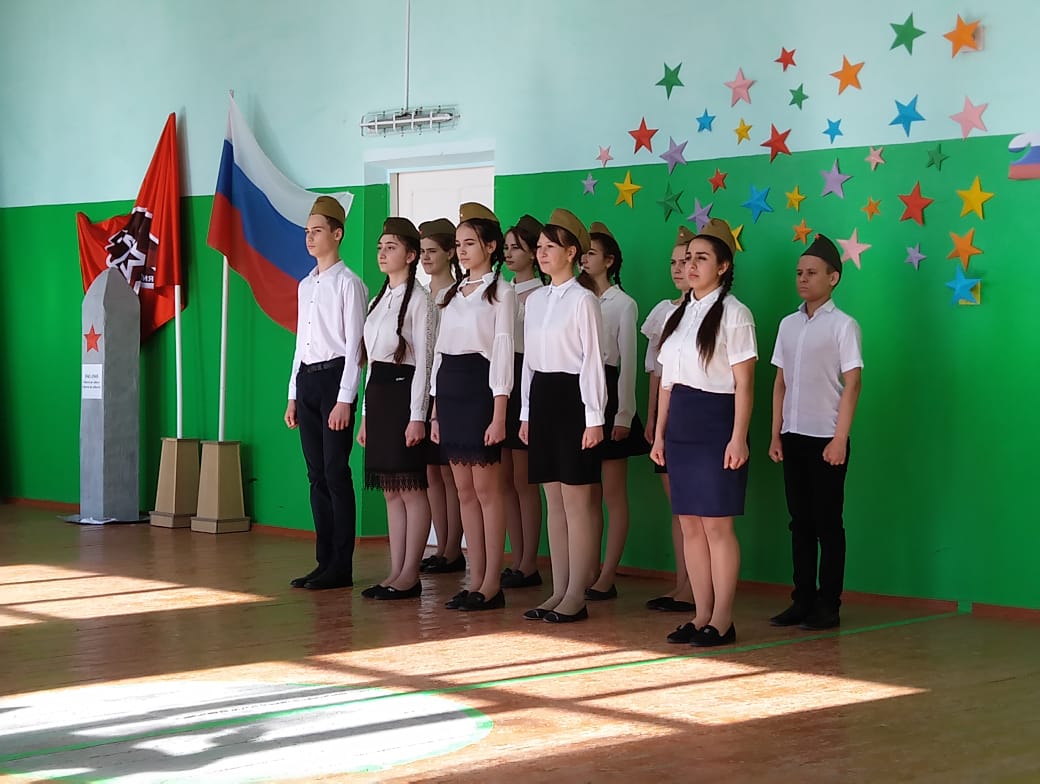 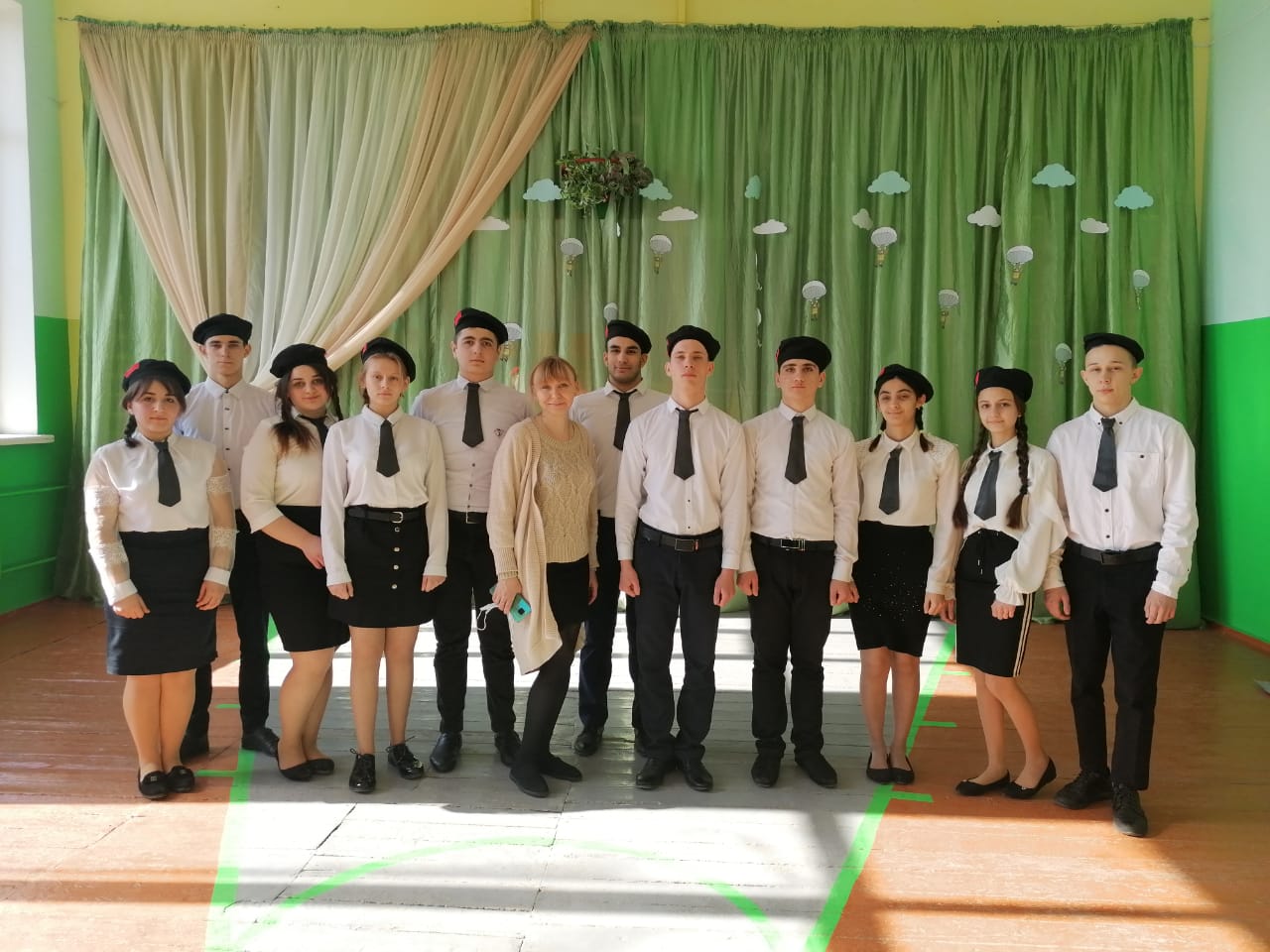 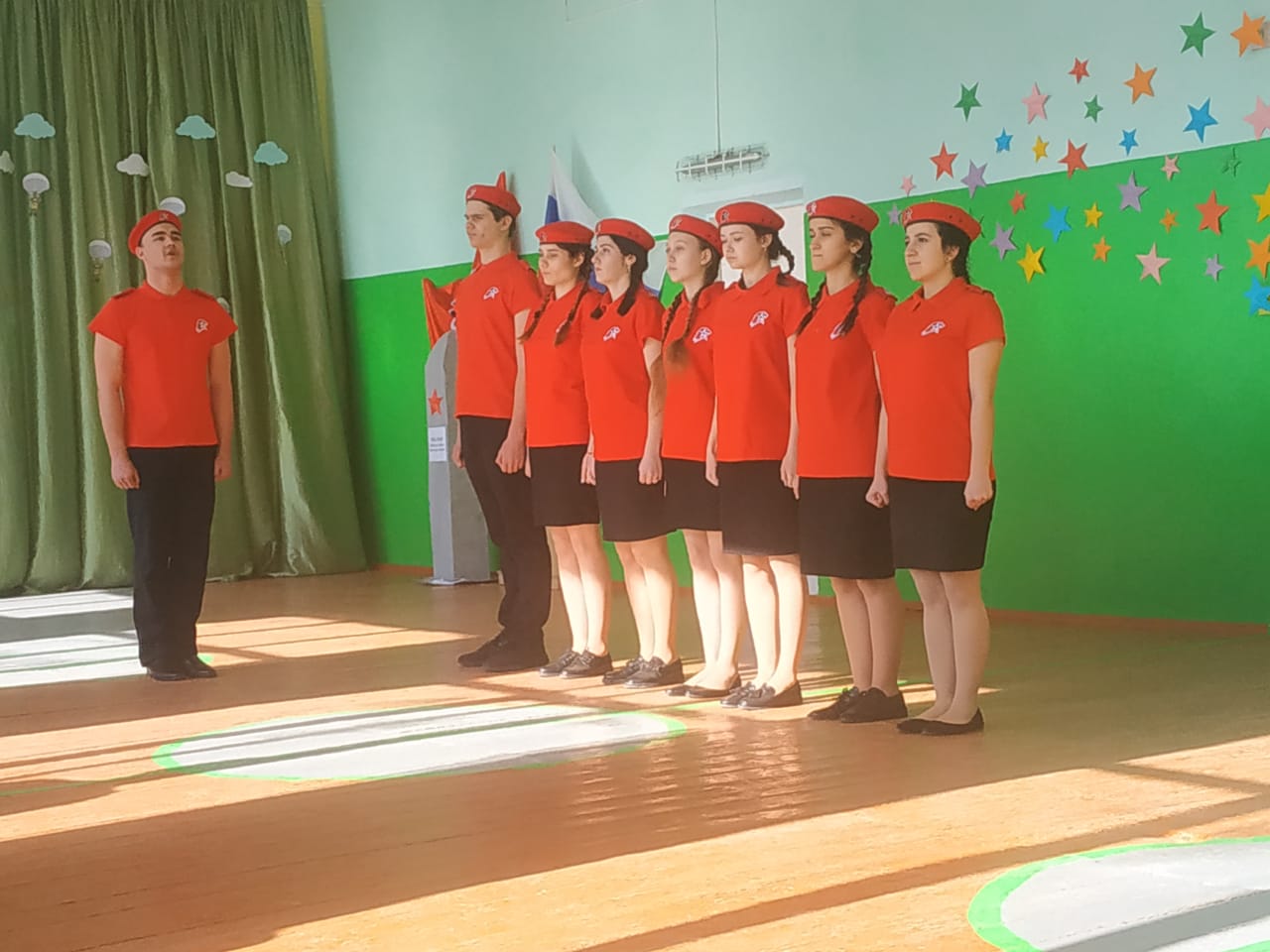 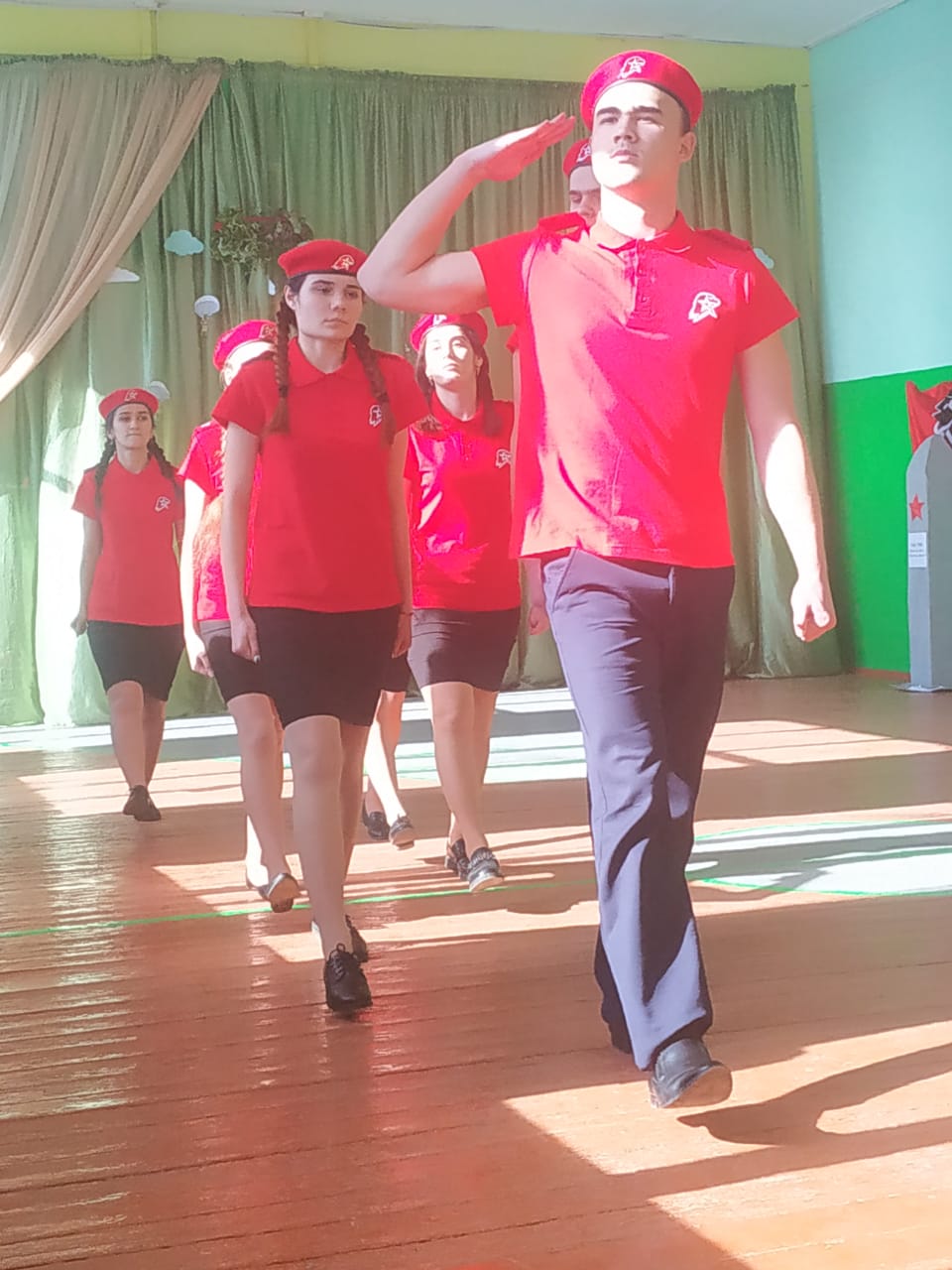 